COLORER RAPIDEMENT LE DESSIN DANS LE JOURNAL JONCTION ET APPORTE-LE AU BUREAU MUNICIPAL POUR LE TIRAGE D'UN CHOCOLAT DE PÂQUES! TIRAGE LE 13 AVRIL À 16 H.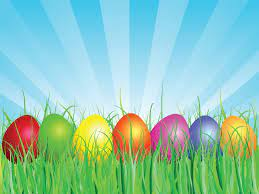 